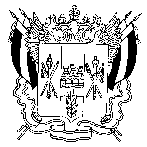 ТЕРРИТОРИАЛЬНАЯ  ИЗБИРАТЕЛЬНАЯ   КОМИССИЯМОРОЗОВСКОГО РАЙОНА  РОСТОВСКОЙ  ОБЛАСТИПОСТАНОВЛЕНИЕ19 марта .								 № 5-3г. МорозовскО плане работы Территориальной избирательной комиссии Морозовского района на II квартал 2020 годаВ соответствии   со статьей 26 Федерального закона № 67-ФЗ от 12.06.2002 года "Об основных гарантиях избирательных прав и права на участие в референдуме граждан Российской Федерации", Территориальная избирательная комиссия   Морозовского района Ростовской области ПОСТАНОВЛЯЕТ:1. Утвердить план работы Территориальной избирательной комиссии Морозовского района Ростовской области на II квартал 2020 года (приложение).2. Разрешить О. А. Бордадын председателю Территориальной избирательной комиссии Морозовского района Ростовской области, в случае необходимости, изменять сроки мероприятий, исключать, либо добавлять в план работы мероприятия.3. Разместить настоящее постановление на сайте Территориальной избирательной комиссии Морозовского района Ростовской области в информационно-телекоммуникационной сети «Интернет».4. Контроль за выполнением настоящего постановления возложить на секретаря Территориальной избирательной комиссии Морозовского района Ростовской области Е. Р. Пивневу.Председатель комиссии						Бордадын О.А.Секретарь комиссии							Пивнева Е.Р.